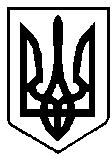    ВАРАСЬКА МІСЬКА РАДА     Восьме скликання(Двадцять друга сесія)Р І Ш Е Н Н Я09 вересня 2022 року  			     	         		№1618-РР-VIIIЗ метою забезпечення сталого економічного та соціального розвитку Вараської міської територіальної громади, створення сприятливих умов для розвитку економіки, конкурентоспроможності, привабливого інвестиційного клімату громади, відповідно до законів України «Про стимулювання розвитку регіонів», «Про засади державної регіональної політики», постанов Кабінету Міністрів України від 11 листопада 2015 №932 «Про затвердження Порядку розроблення регіональних стратегій розвитку і планів заходів з їх реалізації, а також проведення моніторингу та оцінки результативності реалізації зазначених регіональних стратегій і планів заходів», від 05 серпня 2020 №695 «Про затвердження Державної стратегії регіонального розвитку на 2021-2027 роки», керуючись пунктом 22 частини першої статті 26 Закону України «Про місцеве самоврядування в Україні», за погодженням з постійними комісіями Вараської міської ради, Вараська міська радаВ И Р І Ш И Л А:Затвердити довгострокову програму — Стратегія розвитку Вараської  міської територіальної  громади  на період до 2027 року №7200-ПР-03, згідно з додатком.2.   Виконавчим органам Вараської міської ради:2.1. Забезпечити  перегляд  діючих цільових програм для приведення їх у відповідність до стратегічних пріоритетів та цілей, визначених у Стратегії розвитку Вараської міської територіальної громади на період до 2027 року №7200-ПР-03.2.2. Забезпечити     врахування    основних     положень    Стратегії    розвитку Вараської міської територіальної громади на період до 2027 року №7200-ПР-03 при розробці програмних документів, бюджетних показників, галузевих планів розвитку. 3. Підприємствам, установам та організаціям усіх форм власності, громадським організаціям Вараської міської територіальної громади рекомендувати керуватися даним документом при розробці планів своєї діяльності.4. Визнати таким, що втратило чинність рішення Кузнецовської міської ради від 15 жовтня 2015 №2157 «Про Стратегічний план розвитку міста «Кузнецовськ 2025 – Європейське місто».5. Контроль та організацію    виконання    цього    рішення  покласти на заступників міського голови з питань діяльності виконавчих органів ради відповідно до розподілу функціональних обов’язків.Міський голова				                       	  Олександр МЕНЗУЛПро затвердження довгострокової програми — Стратегія розвитку Вараської міської територіальної громади на період до 2027 року№7200-ПР-03 